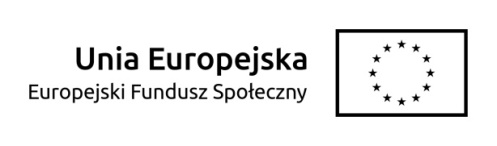 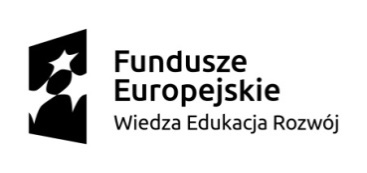 HARMONOGRAM: StażLp.Nazwa i adres PracodawcyNr i data zawarcia umowy Okres realizacji stażuLiczba osób skierowanych na stażMiejsce odbywania stażu (jeśli inne niż adres pracodawcy)Imię i nazwisko stażystyBiuro Rachunkowe EMESMonika Sadokierska-WołejkoUl. Upalna 1A lok.7315-668 Białystok1/H/P/ 201627.06.2016Od 16.08.2016Do 15.02.2017  1Biuro Rachunkowe EMES Monika Sadokierska-WołejkoUl. Upalna 1A/7315-668 BiałystokKatarzyna BołtromiukBiuro Rachunkowe SALDOA.Mieniuk, J.Kiendyś-spółka jawnaUl.Ks.I.Wierobieja 217-200 Hajnówka2/H/P/2016 30.06.2016Od 01.09.2016Do 28.02.20171Biuro Rachunkowe SALDOA.Mieniuk,J.Kiendyś-spółka jawnaUl.Ks.I.Wierobieja 217-200 HajnówkaSłużyńska KarolinaFHU Magdalena PiotrowskaUl. Mickiewicza 27/417-100 Bielsk Podlaski1/BP/P/201613.07.2016Od 01.09.2016Do 28.02.20171FHUMagdalena PiotrowskaUl. Mickiewicza 27/417-100 Bielsk PodlaskiNatalia RokickaBiuro Rachunkowe DEKRET Ewa NowickaUl. Rejtana 5417-100 Bielsk Podlaski2/BP/P/201620.07.2016Od 01.09.2016Do 28.02.20171Biuro Rachunkowe DEKRETEwa NowickaUl. Rejonowa 817-100 Bielsk PodlaskiNatalia ŁochnickaKancelaria Doradztwa PodatkowegoIrena GudwańskaUl. Mickiewicza 50/5417-100 Bielsk Podlaski3/BP/P/201602.08.2016Od 01.09.2016Do 28.02.20171Kancelaria Doradztwa PodatkowegoIrena GudwańskaUl. Mickiewicza 50/5417-100 Bielsk PodlaskiMateusz IwaniukBiuro Rachunkowo-PodatkoweBożena KamińskaUl. Studziwodzka 51a17-100 Bielsk Podlaski4/BP/P/201603.08.2016Od 01.09.2016Do 28.02.20171Biuro Rachunkowo-PodatkoweBożena KamińskaUl. Studziwodzka 51a17-100 Bielsk PodlaskiWioleta WyrkowskaPRZEDSIĘBIORSTWO PRODUKCYJNO-USŁUGOWO- HANDLOWEKrzysztof MarksUl. Polna 1817-300 Siemiatycze5/S/P/201619.08.2016Od03.10.2016Do02.04.20171PRZEDSIĘBIORSTWO PRODUKCYJNO-USŁUGOWO- HANDLOWEKrzysztof MarksUl. Polna 1817-300 SiemiatyczeŁukasz RudkowskiStowarzyszenie Wspierania Edukacji i Rynku Pracy1/S/P/201626.08.2016Od 01.09.2016Do 28.02.20171Zakład Fryzjerski SWEiRP
Ul. Pałacowa 10
17-300 Siemiatycze
Ewa Karolina MisiejukRAAT  Konrad DemiańczukUl. Mickiewicza 717-300 Siemiatycze2/S/P/201629.08.2016Od03.10.2016Do02.04.20171RAAT  Konrad DemiańczukUl. Mickiewicza 717-300 SiemiatyczeMonika GlińskaP.H.U. SIMSPAWTomasz SimoniukUl. Kościuszki 13317-300 Siemiatycze7/S/P/201605.09.2016Od03.10.2016Do02.04.20171P.H.U. SIMSPAWTomasz SimoniukUl. Kościuszki 13317-300 SiemiatyczeDawid SzwejkusZESPÓŁ SZKÓŁ SPECJALNYCHim. Jana Pawła IIul. Wojska Polskiego 1717-100 Bielsk Podlaski5/BP/P/201608.09.2016Od12.09.2016Do11.03.20171ZESPÓŁ SZKÓŁ SPECJALNYCHim. Jana Pawła IIul. Wojska Polskiego 1717-100 Bielsk PodlaskiDawidDrużbaAROO SKLEP SPOŻYWCZO- PRZEMYSŁOWYGrzegorz MoczulskiUl. Świerkowa 1117-300 Siemiatycze3/S/P/201612.09.2016Od03.10.2016Do02.04.20171AROO SKLEP SPOŻYWCZO- PRZEMYSŁOWYGrzegorz MoczulskiUl. Świerkowa 1117-300 SiemiatyczeKamila Emilia BłaszczukP.H.U.-DUDAWłodzimierz DudaUl. Cegielniana 2717-100 Bielsk Podlaski6/BP/P/201613.09.2016Od15.09.2016Do14.03.20171P.H.U.-DUDAWłodzimierz DudaUl. Cegielniana 2717-100 Bielsk PodlaskiKrzysztofCierniakUNIBEP S.A.UL. 3-go Maja 1917-100 Bielsk Podlaski7/BP/P/201615.09.2016Od01.10.2016Do31.03.20171UNIBEP S.A.UL. Rejonowa 517-100 Bielsk PodlaskiPatryk Piotr PieczyńskiGASTRONOMIAZbigniew ChrołowskiUl. Świętojańska 1217-300 Siemiatycze4/S/P/201616.09.2016Od15.10.2016Do14.04.20171JADŁODAJNIAZbigniew ChrołowskiPlac Jana Pawła II 3917-300 Siemiatycze85 655 29 78Angelika TeodorczukUrząd Gminy SokołyWójt Gminy SokołyJózef ZajkowskiUl. Rynek Mickiewicza 1018-218 Sokoły1/WM/P/201620.09.2016Od01.10.2016Do30.03.20171Urząd Gminy SokołyWójt Gminy SokołyJózef ZajkowskiUl. Rynek Mickiewicza 1018-218 SokołyPawełMankiewiczPRACOWNIA PROJEKTOWAŁukasz Kamińskiul. 1000-lecia 3218-200 Wysokie Mazowieckie2/WM/P/201622.09.2016Od01.10.2016Do31.03.20171PRACOWNIA PROJEKTOWAŁukasz Kamińskiul. 1000-lecia 3218-200 Wysokie MazowieckieKinga PruszyńskaMirosława CzarkowskaLekarz OkulistaUl. Pawłowskiego 2318-200 Wysokie Mazowieckie3/WM/P/201622.09.2016Od01.10.2016Do31.03.20171Mirosława CzarkowskaLekarz OkulistaUl. Szpitalna 518-200 Wysokie MazowieckieKamila GrodzkaSKLEP „PIOTREK”Drewnowski PiotrRynek Piłsudskiego 1018-200 Wysokie Mazowieckie4/WM/P/201622.09.2016Od01.10.2016Do31.03.20171Ul. Aleja Legionów 3218-400 ŁomżaPatryk DrewnowskiTERMO-BUD Moczydłowski AdamSYSTEMY DOCIEPLEŃ BUDYNKÓWUSŁUGI REMONTOWEMoczydły Jakubowięta 618-210 Szepietowo5/WM/P/201622.09.2016Od01.10.2016Do31.03.20171TERMO-BUD Moczydłowski AdamSYSTEMY DOCIEPLEŃ BUDYNKÓWUSŁUGI REMONTOWEMoczydły Jakubowięta 618-210 Szepietowo(miejsce zależne od zlecenia)Andrzej WnorowskiUSŁUGI REMONTOWO-BUDOWLANEMariusz SakowiczUl. Długa 4118-200 Wysokie Mazowieckie6/WM/P/201622.09.2016Od01.10.2016Do31.03.20171USŁUGI REMONTOWO-BUDOWLANEMariusz SakowiczUl. Długa 4118-200 Wysokie MazowieckieMateusz KnajpZAMET P.P.H.U.Leszek Grzybowski & Krzysztof GrzybowskiUl. Piłsudskiego 3317-100 Bielsk Podlaski8/BP/P/201623.09.2016Od01.10.2016Do31.03.2017Zakończenie stażu01.11.20162ZAMET P.P.H.U.Leszek Grzybowski & Krzysztof GrzybowskiUl. Piłsudskiego 3317-100 Bielsk PodlaskiMateusz SadowskiZAMET P.P.H.U.Leszek Grzybowski & Krzysztof GrzybowskiUl. Piłsudskiego 3317-100 Bielsk Podlaski9/BP/P/201623.09.2016Od01.10.2016Do31.03.20172ZAMET P.P.H.U.Leszek Grzybowski & Krzysztof GrzybowskiUl. Piłsudskiego 3317-100 Bielsk PodlaskiRafał BolestaGRUPA MAXIMUSKatarzyna AbramiukUl. Główna 14417-200 Hajnówka3-4/H/P/201627.09.2016Od01.10.2016Do31.03.20172GRUPA MAXIMUSKatarzyna AbramiukUl. Główna 14417-200 HajnówkaJarmoc PawełGRUPA MAXIMUSKatarzyna AbramiukUl. Główna 14417-200 Hajnówka3-4/H/P/201627.09.2016Od01.10.2016Do31.03.20172GRUPA MAXIMUSKatarzyna AbramiukUl. Główna 14417-200 HajnówkaJarmoc PiotrMAZOWIECKIE ZAKŁADY GRAFICZNE s.cUL. Ludowa 8918-200 Wysokie Mazowieckie7/WM/P/201627.09.2016Od01.10.2016Do31.03.20171MAZOWIECKIE ZAKŁADY GRAFICZNE s.cUL. Ludowa 8918-200 Wysokie MazowieckieMarcinOlszewskiUSŁUGI TRANSPORTOWEPiotr StypułkowskiKobylin –Latki 1618-204 Kobylin Borzymy8/WM/P/201627.09.2016Od01.10.2016Do31.03.20171USŁUGI TRANSPORTOWEPiotr StypułkowskiKobylin –Latki 1618-204 Kobylin BorzymyAdam StypułkowskiZENON DREWNOWSKIUL. Kwiatowa 2018-200 Wysokie Mazowieckie9/WM/P/201628.09.2016.Od01.10.2016Do31.03.20171ZENON DREWNOWSKIUL. Kwiatowa 2018-200 Wysokie MazowieckieAdrianChoiński„MIOVET” PRZYCHODNIA DLA ZWIERZĄTSławomir MioduszewskiUl. Ogrodowa 10A18-200 Wysokie Mazowieckie10/WM/P/201628.09.2016Od01.10.2016Do31.03.20171„MIOVET” PRZYCHODNIA DLA ZWIERZĄTSławomir MioduszewskiUl. Ogrodowa 10A18-200 Wysokie MazowieckieMałgorzataKruszewskaNADZÓR BUDOWLANY I WYKONYWANIEMAŁEJ ARCHITEKTURYWłodzimierz JakimiukUl. Polna 517-200 Hajnówka5/H/P/201628.09.2016Od 01.10.2016Do31.03.20171NADZÓR BUDOWLANY I WYKONYWANIEMAŁEJ ARCHITEKTURYWłodzimierz JakimiukUl. Polna 517-200 HajnówkaDoroszkiewicz PiotrSpółdzielnia Kółek Rolniczych ul. Kolejowa 31,18-218 Sokoły11/WM/P/201607.10.2016Od13.10.2016Do  12.04.20171Spółdzielnia Kółek Rolniczych ul. Kolejowa 31,18-218 SokołyRobert KuleszaZESPÓŁ SZKÓŁ SPECJALNYCHIm. Jana Pawła IIUl. Wojska Polskiego 1717-100 Bielsk Podlaski10/BP/P/201614.10.2016Od17.10.2016Do16.04.20171ZESPÓŁ SZKÓŁ SPECJALNYCHIm. Jana Pawła IIUl. Wojska Polskiego 1717-100 Bielsk PodlaskiDiana Maria ZawadzkaLUBPOLKrzysztof LubowickiUl. Wiejska 317-200 Hajnówka  6/H/P/201627.09.2016Od01.10.2016Do31.03.20173LUBPOLKrzysztof LubowickiUl. Wiejska 317-200 HajnówkaDaniel WasilukLUBPOLKrzysztof LubowickiUl. Wiejska 317-200 Hajnówka  7-8/H/P/201614.10.2016Od17.10.2016Do16.04.2017Zakończenie stażu12.12.20163LUBPOLKrzysztof LubowickiUl. Wiejska 317-200 HajnówkaDenis LebioduszkinLUBPOLKrzysztof LubowickiUl. Wiejska 317-200 Hajnówka7-8/H/P/201614.10.2016Od17.10.2016Do16.04.20173LUBPOLKrzysztof LubowickiUl. Wiejska 317-200 HajnówkaDamian RakowskiZAKŁADY MASZYNOWE „HAMECH” Sp. z o.oUl. Armii Krajowej 317-200 Hajnówka 9-10-11 /H/P/201614.10.2016Od17.10.2016Do16.04.20173ZAKŁADY MASZYNOWE „HAMECH” Sp. z o.oUl. Armii Krajowej 317-200 HajnówkaPawełKiendyśZAKŁADY MASZYNOWE „HAMECH” Sp. z o.oUl. Armii Krajowej 317-200 Hajnówka9-10-11/H/P/201614.10.2016Od17.10.2016Do16.04.20173ZAKŁADY MASZYNOWE „HAMECH” Sp. z o.oUl. Armii Krajowej 317-200 HajnówkaWojciechTuszyńskiZAKŁADY MASZYNOWE „HAMECH” Sp. z o.oUl. Armii Krajowej 317-200 Hajnówka         9-10-11      /H/P/201614.10.2016Od17.10.2016Do16.04.20173ZAKŁADY MASZYNOWE „HAMECH” Sp. z o.oUl. Armii Krajowej 317-200 HajnówkaTomasz JarmocHenryk Bańkowski ZAKŁAD BLACHARSKIPRACE OGÓLNO-BUDOWLANEBrzóski Gromki 2018-200 Wysokie Mazowieckie12/WM/P/201628.10.2016Od01.11.2016Do31.03.20171Henryk Bańkowski ZAKŁAD BLACHARSKIPRACE OGÓLNO-BUDOWLANEBrzóski Gromki 2018-200 Wysokie MazowieckieTomaszBańkowskiURZĄD MIEJSKI W DrohiczynieUl. Kraszewskiego 517-312 Drohiczyn9/S/P/201621.09.2016Od02.11.2016Do01.05.20171URZĄD MIEJSKI W DrohiczynieUl. Kraszewskiego 517-312 DrohiczynŁukasz Józef PawlakStowarzyszenie Wspierania Edukacji i Rynku Pracy W ŁomzyUl. Wojska Polskiego 11318-400 Łomża10/S/P/201629.10.2016Od14.11.2016Do13.05.20171Zasadnicza Szkoła ZawodowaW SiemiatyczachMonika Honorata Osipiuk„Arhelan” Burzyńscy Spółka JawnaUl. Piłsudskiego 4317-100 Bielsk Podlaski11/BP/P/201602.11.2016Od01.12.2016Do31.05.20171„arhelan” Burzyńscy Spółka JawnaUl. Piłsudskiego 4317-100 Bielsk PodlaskiSylwia ZawadzkaBiuro Rachunkowe „AGOS”Sylwia Sawicka -GodlewskaUl. Jurowiecka 3315-101 Białystok12/BP/P/201602.11.2016Od01.12.2016Do31.05.20171Biuro Rachunkowe „AGOS”Sylwia Sawicka -GodlewskaUl. Jurowiecka 3315-101 BiałystokOlga JakoniukBIURO RACHUNKOWEKazimierz BorowskiUl. Prosta 1417-200 Hajnówka12/H/P/201603.11.2016Od01.12.2016Do31.05.20171BIURO RACHUNKOWEKazimierz BorowskiUl. Prosta 1417-200 HajnówkaMichał ŁukszaCENTRUM KSIĘGOWO-KADROWEAgmAAgata PtaszyńskaUl. Ludowa 10818-200 Wysokie Mazowieckie13/WM/P/201607.11.2016Od01.12.2016Do31.05.20171CENTRUM KSIĘGOWO-KADROWEAgmAAgata PtaszyńskaUl. Ludowa 10818-200 Wysokie MazowieckieKamila TurkowskaDworek w BrzóskachZenon DrewnowskiBrzóski Markowizna 2D18-200 Wysokie Mazowieckie14/WM/201630.11.2016Od01.12.2016Do31.05.20171Dworek w BrzóskachZenon DrewnowskiBrzóski Markowizna 2D18-200 Wysokie MazowieckieKarolina GołaszewskaSPÓŁDZIELNIA MIESZKANIOWA W Bielsku PodlaskimUl. 11 Listopada 1017-100 Bielsk Podlaski13/BP/201630.11.2016  Od01.12.2016Do31.05.20171SPÓŁDZIELNIA MIESZKANIOWA W Bielsku PodlaskimUl. 11 Listopada 1017-100 Bielsk PodlaskiŁukasz MalinowskiBIURO RACHUNKOWEAnna Izabela BojarskaUl. Pałacowa 2017-300 Siemiatycze6/S/P/201602.09.2016Od01.12.2016Do31.05.20151BIURO RACHUNKOWEAnna Izabela BojarskaUl. Pałacowa 2017-300 SiemiatyczeKatarzyna FiłocPPHU MAJKAMaria DemiańczukUl. Mickiewicza 717-300 Siemiatycze8 /S/P/201610.09.2016Od01.12.2016Do31.05.20171PPHU MAJKAMaria DemiańczukUl. Mickiewicza 717-300 SiemiatyczeMagdalena JoannaKlimaszewskaLUBPOLKrzysztof LubowickiUl. Wiejska 317-200 Hajnówka13/H/P/201631.05.2017Od01.12.2016Do31.05.20171LUBPOLKrzysztof LubowickiUl. Wiejska 317-200 HajnówkaMateusz MakacZAKŁAD STOLARSKIProdukcyjno-Usługowo-HandlowyBoratyński Marian ZdzisławWiercień Duży 117-300 Siemiatycze11/S/P/201614.12.2016Od01.01.2017Do30.06.20171ZAKŁAD STOLARSKIProdukcyjno-Usługowo-HandlowyBoratyński Marian ZdzisławWiercień Duży 117-300 SiemiatyczeAdrian Szyszko